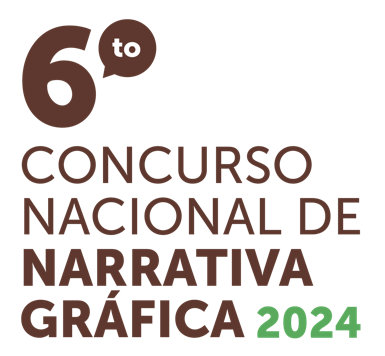 DECLARACIÓN JURADA DE LOS POSTULANTESLima, 24 de marzo de 2024SeñoresOrganizadoresPresente.-Es grato dirigirme a ustedes para saludarlos y hacer de su conocimiento, que de acuerdo a las Bases del 6to Concurso Nacional de Narrativa Gráfica 2024, nuestro equipo se encuentra conformado por [colocar si es por dos (02) o tres (03) integrantes], [apellidos y nombres del 1er participante], identificada/o con DNI [número], [apellidos y nombres del 2do participante], identificada/o con DNI [número] y [apellidos y nombres del 3er participante], identificada/o con DNI [número].Declaramos bajo juramento:Declaramos que las/los integrantes del equipo somos mayores de 18 años y residimos en Perú durante los dos últimos años.Somos responsables de la veracidad de los documentos e información que consignamos en el formulario de inscripción virtual.Declaramos haber leído, aceptar y cumplir con la totalidad de los requisitos, condiciones y reglas previstas en las Bases del presente concurso.Declaramos que en caso de quedar preseleccionadas/os, cumpliremos con todas las obligaciones consignadas en las Bases del concurso.Declaramos no tener parientes hasta el segundo grado de consanguinidad y/o afinidad y/o vínculo conyugal con autoridades y/o funcionarios que laboren en las instituciones organizadoras (Casa de la Literatura Peruana, Ministerio de Cultura, Alianza Francesa del Perú y Embajada de Francia en Perú) del presente concurso.Declaramos no estar inscritos/as en el Registro de Deudores Alimentarios Morosos del Poder Judicial (REDAM) o en el Registro de Deudores Judiciales Morosos (REDJUM), o tener sentencia firme, incluyendo aquellas por violencia de género. Autorizamos que para todo acto de comunicación generado como consecuencia de nuestra participación en el presente concurso, se nos notifique a nuestros respectivos correos electrónicos consignados en el formulario de inscripción virtual.Caso contrario nos haremos acreedores a las sanciones administrativas y penales que imponen las Bases del presente concurso     ____________________________     	               ____________________________  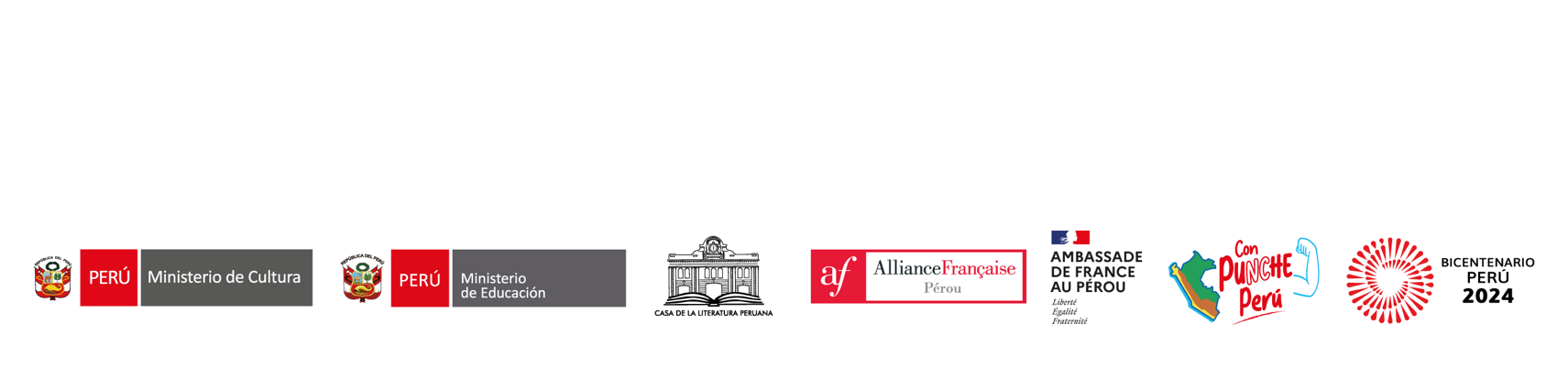      Nombres y apellidos participante 1		 Nombres y apellidos participante 2____________________________  Nombres y apellidos participante 3